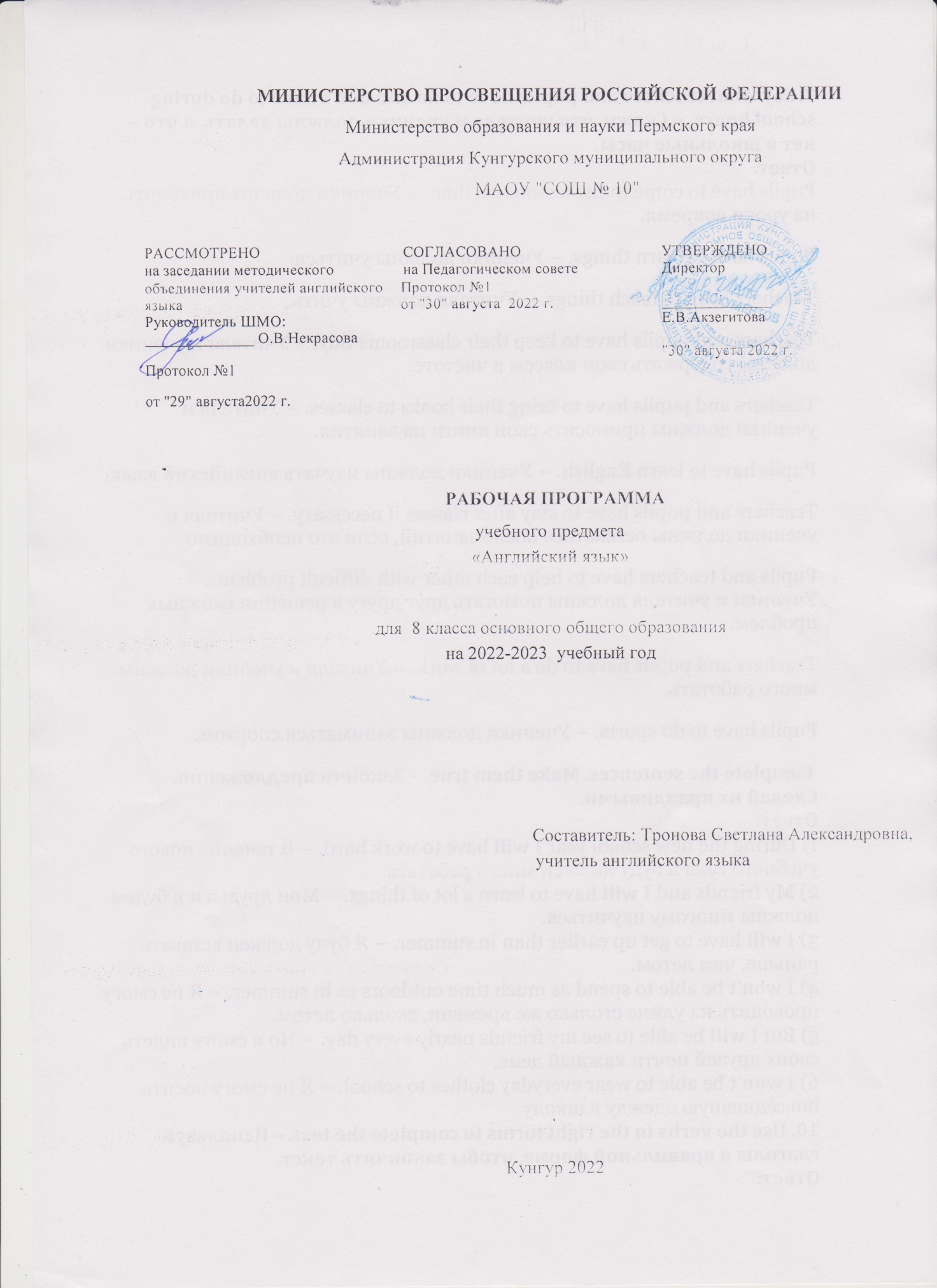 ПОЯСНИТЕЛЬНАЯ ЗАПИСКАРабочая программа по английскому языку разработана в соответствии с федеральным государственным образовательным стандартом на основе Примерной программы основного общего образования и рекомендаций авторов УМК (О.В.Афанасьевой, И.В.Михеевой, К.М.Барановой) для обучения английскому языку в 8 классе в МАОУ «СОШ № 10» , 2022-2023 учебный год. Программа составлена на основе следующих документов:Федеральный закон Российской Федерации «Об образовании в Российской Федерации» (от 29.12.2012 № 273-ФЗ). Федеральный государственный образовательный стандарт основного общего образования (приказ Минобрнауки РФ от 17.12.2010 № 1897).Приказ Министерства образования и науки Российской Федерации от 31.03. . №253 «Об утверждении федерального перечня учебников, рекомендуемых к использованию при реализации имеющих государственную аккредитацию образовательных программ начального общего, основного общего, среднего общего образования». Приказ Министерства просвещения России от 20 мая 2020 № 254 «О федеральном перечне учебников, рекомендуемых к использованию при реализации имеющих государственную аккредитацию образовательных программ начального общего, основного общего, среднего общего образования»Приказом Минпросвещения России от 22.11.2019 N 632 "О внесении изменений в федеральный перечень учебников, рекомендуемых к использованию при реализации имеющих государственную аккредитацию образовательных программ начального общего, основного общего, среднего общего образования, сформированный приказом Министерства просвещения Российской Федерации от 28 декабря 2018 г. N 345" сформирован новый ФПУ на 2020-2021 учебный год.Учебный план МАОУ «СОШ №10» г. Кунгура   на 2022-2023 учебный год.Обучение осуществляется по авторской программе курса английского языка для общеобразовательных учреждений на основе УМК О.В. Афанасьевой, И. В. Михеевой, К. М. Барановой "Английский язык" серии "Rainbow English" для 8 класса, – М.: Дрофа, 2018.Программа составлена в соответствии с требованиями ФГОС, содержит описание целей обучения, характеристики учебного курса, а также подробное тематическое планирование.В 8 классе учащиеся частично возвращаются к уже знакомой тематике, однако предлагаемый на данном этапе ракурс рассмотрения темы, анализ и обсуждение проблем в рамках учебных ситуаций значительно видоизменены и расширены. Программа определяет основную цель обучения английскому языку, как первому иностранному языку в школе, развитие способностей школьников использовать иностранный язык в виде инструмента общения в диалоге культур современного мира.Следует подчеркнуть, что владение основами речи должно быть достаточно прочным и стабильным на долгое время. Оно должно служить неким фундаментом для последующего языкового образования, совершенствования с целью использования иностранного языка в будущей профессиональной сфере деятельности.Место предмета «Иностранный язык» в учебном плане.Федеральный базисный учебный план для образовательных учреждений Российской Федерации отводит 105 часов для обязательного изучения учебного расчета 3 учебных часов в неделю в 8 классе.Планируемые предметные результаты усвоения учебного предметаЛичностные результаты:
•формирование мотивации изучения иностранных языков и стремление к
самосовершенствованию в образовательной области «Иностранный язык»;
•осознание возможностей самореализации средствами иностранного языка;
•стремление к совершенствованию собственной речевой культуры в целом;
•формирование коммуникативной компетенции в межкультурной и межэтнической
коммуникации;
•развитие таких качеств, как воля, целеустремленность, креативность, инициативность,
эмпатия, трудолюбие, дисциплинированность;
•формирование общекультурной и этнической идентичности как составляющих гражданской
идентичности личности;
•стремление к лучшему осознанию культуры своего народа и готовность содействовать
ознакомлению с ней представителей других стран; толерантное отношение к проявлениям
иной культуры; осознание себя гражданином своей страны и мира;
•готовность отстаивать национальные и общечеловеческие (гуманистические,
демократические) ценности, свою гражданскую позицию.
Метапредметные результаты:
•развитие умения планировать свое речевое и неречевое поведение;
•развитие коммуникативной компетенции, включая умение взаимодействовать с
окружающими, выполняя разные социальные роли;
•развитие исследовательских учебных действий, включая навыки работы с информацией:
поиск и выделение нужной информации, обобщение и фиксация информации;
•развитие смыслового чтения, включая умение определять тему, прогнозировать содержание
текста по заголовку/по ключевым словам, выделять основную мысль, главные факты, опуская
второстепенные, устанавливать логическую последовательность основных фактов;
•осуществление регулятивных действий самонаблюдения, самоконтроля, самооценки в
процессе коммуникативной деятельности на иностранном языке.
Предметные результаты:
В коммуникативной сфере (т. е. владении английским языком как средством общения)
Речевая компетенция в следующих видах речевой деятельности:
говорении:
•начинать, вести/поддерживать и заканчивать различные виды диалогов в стандартных
ситуациях общения, соблюдая нормы речевого этикета, при необходимости переспрашивая,
уточняя;
•расспрашивать собеседника и отвечать на его вопросы, высказывая свое мнение, просьбу,
отвечать на предложение собеседника согласием/отказом в пределах изученной тематики и
усвоенного лексико-грамматического материала;
•рассказывать о себе, свое семье, друзьях, своих интересах и планах на будущее;
•сообщать краткие сведения о своем городе/селе, о своей стране и странах изучаемого языка;
•описывать события/явления, передавать основное содержание, основную мысль
прочитанного или услышанного, выражать свое отношение к прочитанному/услышанному,
давать краткую характеристику персонажей;
аудировании:
•воспринимать на слух и полностью понимать речь учителя, одноклассников;
•воспринимать на слух и понимать основное содержание несложных аутентичных аудио- и
видеотекстов, относящихся к разным коммуникативным типам речи
(сообщение/рассказ/интервью);
•воспринимать на слух и выборочно понимать с опорой на языковую догадку, контекст
краткие несложные аутентичные прагматические аудио- и видеотексты, выделяя
значимую/нужную/необходимую информацию;
чтении:
•читать аутентичные тексты разных жанров и стилей преимущественно с пониманием
основного содержания;
•читать несложные аутентичные тексты разны жанров и стилей с полным и точным
пониманием и с использованием различных приемов смысловой переработки текста
(языковой догадки, выборочного перевода), а также справочных материалов; уметь оценивать
полученную информацию, выражать свое мнение;
•читать аутентичные тексты с выборочным пониманием значимой/нужной/интересующей
информации;
письме:
•заполнять анкеты и формуляры;
•писать поздравления, личные письма с опорой на образец с употреблением формул речевого
этикета, принятых в англоговорящих странах;
•составлять план, тезисы устного или письменного сообщения; кратко излагать результаты
проектной деятельности.
Языковая компетенция (владение языковыми средствами):
•применение правил написания слов, изученных в 8 классе;
•адекватное произношение и различение на слух всех звуков английского языка; соблюдение
правильного ударения в словах и фразах;
•соблюдение ритмико-интонационных особенностей предложение различных
коммуникативных типов (утвердительное, вопросительное, отрицательное, повелительное);
правильное членение предложений на смысловые группы;
•распознавание и употребление в речи основных значений изученных лексических единиц
(слов, словосочетаний, реплик-клише речевого этикета);
•знание основных способов словообразования (аффиксации, словосложения, конверсии);
•понимание и использование явлений многозначности слов английского языка, синонимии,
антонимии и лексической сочетаемости;
•распознавание и употребление в речи основных морфологических форм и синтаксических
конструкций английского языка; знание признаков изученных грамматических явлений
(видовременных форм глаголов, модальных глаголов и их эквивалентов, артиклей,
существительных, степеней сравнения прилагательных и наречий, местоимений,
числительных, предлогов);
•знание основных различий систем английского и русского языков.
Социокультурная компетенция:
•знание национально-культурных особенностей речевого и неречевого поведения в России и
англоязычных странах; применение этих знаний в различных ситуациях формального и
неформального межличностного и межкультурного общения;
•распознавание и употребление в устной и письменной речи основных норм речевого этикета
(реплик-клише, наиболее распространенной оценочной лексики), принятых в англоязычных
странах.
•знание употребительной фоновой лексики и реалий Великобритании, некоторых
распространенных образцов фольклора (скороговорки, поговорки, пословицы);
•знакомство с образцами художественной, публицистической и научно-популярной
литературы;
•представление об особенностях образа жизни, быта, культуры Великобритании (всемирно
известных достопримечательностях, выдающихся людях и их вкладе в мировую культуру);
•представление о сходстве и различиях в традициях России и Великобритании;
•понимание роли владения английским языком в современном мире.
Компенсаторная компетенция – умение выходить из трудного положения в условиях
дефицита языковых средств при получении и приеме информации за счет использования
контекстуальной догадки, игнорирования языковых трудностей, переспроса, словарных замен,
жестов, мимики.
В познавательной сфере:
•умение сравнивать языковые явления русского и английского языков на уровне отдельных
грамматических явлений, слов, словосочетаний, предложений;
•владение приемами работы с текстом: умение пользоваться определенной стратегией
чтения/аудирования в зависимости от коммуникативной задачи (читать/слушать текст с
разной глубиной понимания);
•умение действовать по образцу/аналогии при выполнении упражнений и составлении
собственных высказываний в пределах тематики 8 класса;
•готовность и умение осуществлять индивидуальную и совместную проектную работу;
•умение пользоваться справочным материалом (грамматическим и лингвострановедческим
справочниками, двуязычным и толковым словарями, мультимедийными средствами);
•владение способами и приемами дальнейшего самостоятельного изучения иностранных
языков.
В ценностно-ориентационной сфере:
•представление о языке как средстве выражения чувств, эмоций, основе культуры мышления;
•достижение взаимопонимания в процессе устного и письменного общения с носителями
иностранного языка, установления межличностных и межкультурных контактов в доступных
пределах;
•представление о целостном полиязычном, поликультурном мире, осознание места и роли
родного и иностранных языков в этом мире как средства общения, познания, самореализации
и социальной адаптации;
•приобщение к ценностям мировой культуры как через источники информации на
иностранном языке (в том числе мультимедийные), так и через непосредственное участие в
школьных обменах, туристических поездках, молодежных форумах.
В эстетической сфере:
•владение элементарными средствами выражения чувств и эмоций на иностранном языке;
•стремление к знакомству с образцами художественного творчества на английском языке и
средствами английского языка;
•развитие чувства прекрасного в процессе обсуждения современных тенденций в живописи,
музыке, литературе.Содержание учебного предмета.Количество часов по программе за год обучения — 105 часа (3 часа в неделю, 35 недель). Плановых контрольных работ за год обучения – 4. В основу определения содержания обучения положен анализ реальных или возможных потребностей учащихся в процессе обучения. Программа вычленяет круг тем и проблем, которые рассматриваются внутри учебных ситуаций (units), определенных на каждый год обучения. При этом предполагается, что учащиеся могут сталкиваться с однимии теми же темами на каждом последующем этапе обучения, что означает их концентрическое изучение. При этом, естественно, повторное обращение к той же самой или аналогичной тематике предполагает ее более детальный анализ, рассмотрение под иным углом зрения, углубление и расширение вопросов для обсуждения, сопоставления схожихпроблем в различных англоязычных странах, а также в родной стране учащихся.Сферы общения и тематика, в рамках которых происходит формирование у учащихся способностей использовать английский язык для реальной коммуникации, участия в диалоге культур, должны соотноситься с различными типами текстов. В большинстве своем в УМК включаются аутентичные тексты, в определенной степени подвергшиеся необходимой адаптации и сокращению. По мере приобретения учащимися языкового опыта необходимость в адаптации и сокращении такого типа уменьшается.  Данная программа ориентирована на обязательный минимум содержания, очерченный в государственном образовательном стандарте основного общего образования по иностранному языку. Предметное содержание речи в стандарте определяется перечислением ситуаций социально-бытовой, учебно-трудовой и социально-культурной сфер общения в рамках следующей тематики.1. Мои друзья и я. Межличностные взаимоотношения в семье, с друзьями. Решение конфликтных ситуаций. Внешность и черты характера человека.2. Досуг и увлечения. Спорт, музыка, чтение, музей, кино, театр. Молодежная мода. Карманные деньги. Покупки. Переписка. Путешествия и другие виды отдыха.3. Здоровый образ жизни. Режим труда и отдыха, спорт, правильное питание, отказ от вредных привычек. Тело человека и забота о нем.4. Школьное образование. Изучаемые предметы и отношение к ним. Школьная жизнь. Каникулы. Переписка с зарубежными сверстниками, международные обмены, школьное образование за рубежом.5. Профессии в современном мире. Проблема выбора профессии. Роль иностранного языка в планах на будущее.6. Вселенная и человек. Природа: флора и фауна. Проблемы экологии и защита окружающей среды. Климат, погода. Особенности проживания в городской/сельской местности.7. Технический прогресс: достижения науки и техники, транспорт.8. Средства массовой информации и коммуникации. Пресса, телевидение, радио, Интернет.9. Родная страна и страны изучаемого языка. Географическое положение, столицы, крупные города, регионы, достопримечательности, культурные и исторические особенности, национальные праздники, знаменательные даты, традиции, обычаи, выдающиеся люди, их вклад в науку и мировую культуру.Указанные сферы общения предлагаются учащимся на протяжении пяти лет обучения с определенной цикличностью. Тематика знакомых учебных ситуаций варьируется, расширяется, углубляется, однако на каждом новом этапе обучения учащиеся знакомятся с неизвестными им ранее учебными ситуациями. Предлагаемые данной программой ситуации являются конкретной реализацией заданного стандартом содержания образования по английскому языку.Содержание курса для 8 классаКалендарно-тематическое планирование3. Календарно-поурочное планированиеРаздел 1 «Спорт и активные виды деятельности на свежем воздухе», 26 часов№Модули программыСодержание воспитанияЧасы1Раздел 1 «Спорт и активные виды деятельности на свежем воздухе»Воспитание ответственного отношения к своему здоровью. Воспитание активной жизненной позиции. Нравственное воспитание через содержание речевых ситуация.262Раздел 2 «Изобразительное искусство»Эстетическое воспитание.  Воспитание ответственного отношения к самообразованию. Формирование способности к эмоциональному восприятию решений различных речевых  ситуаций.243Раздел 3 «Кино»Эстетическое воспитание.  Воспитание потребности приобщения к ценностям мировой культуры.304Раздел 4 «Выдающиеся люди»Воспитание умения правильно оценить свои силы и возможности. Воспитание ответственного отношения к своей учебе25№ п/пНазвание модуляКоличество часов1Летние каникулы. Виды спорта. Популярные в Великобритании виды спорта. Олимпийские игры. Параолимпийские игры. Урок физкультуры. Тренерская карьера Татьяны Тарасовой. Бокс262Изобразительное искусство. Театральное искусство. Одаренные дети. Популярные развлечения. Поход в театр. Творчество Уильяма Шекспира. Английский театр. Кукольный театр. Театр пантомимы. Музыка Петра Ильича Чайковского.243Кино. Чарли Чаплин. Современный кинотеатр. Поход в кинотеатр. Любимые фильмы. Мультфильмы.304Выдающиеся люди. Знаменитые художники и писатели. Важные события в мировой истории. Исаак Ньютон. Екатерина Великая. Михаил Ломоносов. Бенджамин Франклин. Примеры для подражания. Королева Виктория. Елизавета II.Стив Джобс. Конфуций. Мать Тереза.25Итого105Тема раздела/часыСодержание (контрольные элементы содержания)Планируемые результатыПланируемые результатыПланируемые результатыПриложение с КИМРаздел 1 «Спорт и активные виды деятельности на свежем воздухе»,  26 часов.Речевые ситуации: виды спорта,  популярные в Великобритании виды спорта, олимпийские игры, паралимпийские игры, урок физкультуры, тренерская карьера Татьяны Тарасовой,  бокс.Грамматика: конструкция used to; степени сравнения наречия  little(мало); конструкцииthe more…the more, the longer… the more, the more…the less; употребление слова else(ещё)в различных структурах; образование имён прилагательных с помощью суффиксов-ic, -al, -ical; прошедшее совершенное время; употребление предлогов с существительнымfield (поле).Лексика: существительное sport (спорт) и  устойчивые выражения с ним; фразовые глаголыto end with, to end in, to end up; лексика в соответствии с речевыми ситуациями.личностныеметапредметные предметныеРаздел 1 «Спорт и активные виды деятельности на свежем воздухе»,  26 часов.Речевые ситуации: виды спорта,  популярные в Великобритании виды спорта, олимпийские игры, паралимпийские игры, урок физкультуры, тренерская карьера Татьяны Тарасовой,  бокс.Грамматика: конструкция used to; степени сравнения наречия  little(мало); конструкцииthe more…the more, the longer… the more, the more…the less; употребление слова else(ещё)в различных структурах; образование имён прилагательных с помощью суффиксов-ic, -al, -ical; прошедшее совершенное время; употребление предлогов с существительнымfield (поле).Лексика: существительное sport (спорт) и  устойчивые выражения с ним; фразовые глаголыto end with, to end in, to end up; лексика в соответствии с речевыми ситуациями.Осознание возможностей самореализации средствами иностранного язык; возникновение потребности и способности представлять на английском языке родную культуру; осознание необходимости вести активный и здоровый образ жизни. Проявление познавательных интересов и творческой активности.Умение находить и выделять информацию и её структурирование; умение сравнивать и обобщать полученную информацию; умение группировать и классифицировать предметы, понятия, явления; умение извлекать информацию из схем; умение устанавливать и соблюдать очередность действий.Умение использовать изученные лексические и грамматические единицы при  рассказе о себе и о различных явлениях в соответствии с речевой ситуацией а также при  ведении  диалога, составлении описания  с опорой на план или речевые образцы  в соответствии с речевой ситуацией; умение понимать на слух основное содержание текста, выделяя запрашиваемую информацию. Раздел 2 «Изобразительное искусство», 24 часа.Речевые ситуации: театральное искусство, одаренные дети,  популярные развлечения, поход в театр, творчество Уильяма Шекспира,  английский театр, кукольный театр, театр пантомимы, музыка Петра Ильича Чайковского.Грамматика: употребление предлогов с существительным ticket (билет); Past Perfect(прошедшее совершенное время) и Past Simple (прошедшее простое время) в придаточных предложениях  с предлогамиafter и before; образование имён существительных с помощью суффиксов-ance,  -ence,  -ist; согласование времён; выраженияlike-alike, at the end-in the end.Лексика: фразовые глаголы to hold on, to hold out, to hold up, лексика в соответствии с речевыми ситуациями.Осознание возможностей самореализации средствами иностранного языка; возникновение готовности и способности вести диалог с другими; осознание своей этнической принадлежности; осознание необходимости толерантного отношения к проявлениям иной культуры. Осознание необходимости развития эстетических чувств.Умение организовывать учебное сотрудничество и совместную деятельность с учителем и сверстниками; работать индивидуально и в группе: находить общее решение, формулировать и отстаивать свое мнение; умение обобщать, устанавливать аналогии, классифицировать,  устанавливать причинно-следственные связи, строить логическое рассуждение, умозаключение  и делать выводы.Умение воспринимать на слух и понимать основное содержание несложных аутентичных аудио- и видеотекстов, относящихся к разным коммуникативным типам речи (сообщение / рассказ / интервью); умение расспрашивать собеседника и отвечать на его вопросы, высказывая свое мнение, просьбу, отвечать на предложения собеседника согласием, отказом, опираясь на изученную тематику и усвоенный лексико-грамматический материал; умение использовать изученные лексические и грамматические единицы при выражении своего отношения к прочитанному или услышанному, при описании событий и явлений. Раздел 3 «Кино», 30 часов.Речевые ситуации: Чарли Чаплин, современный кинотеатр, поход в кинотеатр, любимые фильмы, мультфильмы.Грамматика: употребление артиклей сназваниями театров, кинотеатров, музеев, галерей; образование имён существительных с помощью суффикса –ish; Past Perfect (прошедшее совершенное время) иPast Perfect Progressive ( прошедшее совершенно-длительное время) в косвенной речи; Future-in-the-Past(будущее-в-прошедшем); правила согласования времён; наречие  late с определенным артиклем  the  и без артикля; Лексика: фразовые глаголы: to see around, to see to, to see through, to see off; лексика в соответствии с речевыми ситуациями.Осознание необходимости проявления отзывчивости, сопереживания. Осознание необходимости развития эстетических чувств. Умение сотрудничать в разных ситуациях.Умение осуществлять контроль в форме сличения с заданным эталоном; умение с помощью вопросов восполнять недостающую информацию, умение аргументировать свое мнение.Умение распознавать, понимать и использовать в речи основные морфологические формы и синтаксические конструкции английского языка; овладение некоторыми правилами пунктуации английского языка, умение распознавать, понимать и использовать в речи основные морфологические формы и синтаксические конструкции английского языка. Раздел 4 «Выдающиеся люди», 25 часовРечевые ситуации: знаменитые художники и писатели, важные события в мировой истории, Исаак Ньютон, Екатерина Великая, Михаил Ломоносов, Бенджамин Франклин, примеры для подражания, Королева Виктория, Елизавета II,Стив Джобс, Конфуций, Мать Тереза.Грамматика: пассивный залогPast Simple Passive(прошедшее простое время пассивного залога); пассивные конструкции с глаголами, имеющими два дополнения; пассивные конструкции вPresent Simple (настоящем простом времени); пассивные конструкции с модальными глаголами и  глаголами, употребляющимися с предлогами; образование существительных с помощью суффиксов -dom, -hood, -ship, -ism; использование прилагательных после глаголов  to seem, to look,  to feel. Лексика: слово  Sir и его употребление; английские синонимы to learn и to study; глаголыto be made of / to be made from; фразовые глаголы: to put down, to put off, to put out, to put up with; лексика в соответствии с речевыми ситуациями.Проявление любви, уважения к своей стране, а также чувства гордости за свою страну. Осознание возможностей самореализации средствами иностранного языка. Стремление к совершенствованию собственной речевой культуры.Умение организовывать учебное сотрудничество и совместную деятельность с учителем и сверстниками; работать индивидуально и в группе: находить общее решение, формулировать и отстаивать свое мнение. Умение обобщать, устанавливать аналогии, классифицировать,  устанавливать причинно-следственные связи, строить логическое рассуждение, умозаключение  и делать выводыУмение распознавать и употреблять в речи в соответствии с коммуникативной задачей основные значения изученных лексических единиц; умение использовать речевые клише при выражении согласия/несогласия, расспросе и высказывании просьбы.№ п/пТема урокаФормируемые УУДДата проведения Дата проведения № п/пТема урокаФормируемые УУДПланФакт1/1Как провести летоКоммуникативные:умение коллективно обсуждать проблемуРегулятивные: осуществление контроля в форме сличения способа действия и его результата с эталоном с целью обнаружения отклонений и отличий от эталонаПознавательные: умение строить логическое рассуждение2/2Твои летние каникулыКоммуникативные: владение монологической речью в соответствии с нормами английского языкаРегулятивные: осознание учащимися качества и уровня усвоения материалаПознавательные:умение строить логическое рассуждение 3/3Как отдыхают россиянеПознавательные: умение строить речевое высказывание в устной форме;Коммуникативные: овладение учебно-коммуникативными умениями4/4Популярные российские курортыКоммуникативные: умение коллективно обсуждать проблемуРегулятивные: осуществление контроля в форме сличения способа действия и его результата с эталоном Познавательные: владение  основами поискового чтения5/5Отдых за рубежом Коммуникативные: умение слушать и вступать в диалогРегулятивные:  умение обобщать и критически оценивать информациюПознавательные: извлечение информации в соответствии с целью чтения6/6Спорт и здоровьеКоммуникативные: умение слушать и вступать в диалогРегулятивные:  умение обобщать и критически оценивать информациюПознавательные: извлечение информации в соответствии с целью чтения7/7Почему люди занимаются спортомКоммуникативные: умение слушать и вступать в диалогРегулятивные:  умение обобщать и критически оценивать информациюПознавательные: извлечение информации в соответствии с целью чтения8/8Популярные виды спорта в РоссииПознавательные: поиск и выделение информации и её структурированиеРегулятивные:  осуществление контроля в форме сличения с заданным эталоном9/9Знаменитые российские спортсменыПознавательные: поиск и выделение информации и её структурирование10/10Спорт в БританииКоммуникативные:умение полно и точно выражать мысли в соответствии с задачами и условиями коммуникацииРегулятивные: саморегуляция как способность к мобилизации сил и волевому усилиюПознавательные: осуществление выбора наиболее эффективных способов решения задач11/11Спорт в АмерикеКоммуникативные: умение полно и точно выражать мысли в соответствии с задачами и условиями коммуникацииРегулятивные: саморегуляция как способность к мобилизации сил и волевому усилиюПознавательные: осуществление выбора наиболее эффективных способов решения задач 12/12История Олимпийского движения Коммуникативные: владение диалогической речью в соответствии с грамматическими и синтаксическими нормами английского языкаРегулятивные: умение самостоятельно оценивать правильность выполнения действия и вносить коррективыПознавательные: владение основами поискового чтения13/13Современные Олимпийские игрыКоммуникативные: умение слушать и вступать в диалогРегулятивные:  умение обобщать и критически оценивать и воспринимаемую информациюПознавательные: извлечение информации в соответствии с целью чтения14/14Летние и зимние Олимпийские игры Познавательные: поиск и выделение информации и её структурирование, инициативное сотрудничество в сборе информации15/15Олимпийские игры в Москве 1980 гКоммуникативные: владение диалогической речью в соответствии с грамматическими и синтаксическими нормами английского языкаРегулятивные: умение самостоятельно оценивать правильность выполнения действия и вносить коррективыПознавательные: владение  основами поискового чтения16/16Олимпийские игры в Сочи 2014 гПознавательные: поиск и выделение информации и её структурирование17/17Татьяна Тарасова - тренер-легендаПознавательные: поиск и выделение информации и её структурирование18/18Знаменитые тренерыКоммуникативные: умение полно и точно выражать мысли в соответствии с задачами и условиями коммуникацииРегулятивные: саморегуляция как способность к мобилизации сил и волевому усилиюПознавательные: осуществление выбора наиболее эффективных способов решения задач19/19Паралимпийские игрыКоммуникативные: умение полно и точно выражать мысли в соответствии с задачами и условиями коммуникацииРегулятивные: саморегуляция как способность к мобилизации сил и волевому усилиюПознавательные: осуществление выбора наиболее эффективных способов решения задач 20/20Контрольный тест  1Коммуникативные: умение адекватно использовать речевые средства для решения различных коммуникативных задачРегулятивные: преобразование практической задачи в познавательнуюПознавательные: осуществление сравнения и классификации, самостоятельно выбирая критерии для указанных логических операций.21/21Анализ контрольной работы. Грамматический и лексический практикумКоммуникативные: владение устной и письменной речьюРегулятивные: умение определять правильность выполнения задания на основе сравнения с верным образцомПознавательные: умение обобщать понятия - осуществлять логическую операцию перехода от видовых признаков к родовому понятию, от понятия с меньшим объёмом к понятию с большим объёмом, рассуждать, задавать вопросы22/22Здоровый образ жизниКоммуникативные: умение адекватно использовать речевые средства для решения различных коммуникативных задач Регулятивные: умение принимать решения в проблемной ситуацииПознавательные: умение строить логические рассуждения, включающие установление причинно - следственных связей23/23Спорт в твоей школеКоммуникативные: умение адекватно использовать речевые средства для решения различных коммуникативных задачвладеть устной речьюРегулятивные: умение принимать решения в проблемной ситуацииПознавательные: умение строить логические рассуждения, включающие установление причинно - следственных связей24/24Проект«Твои любимые виды спорта»Коммуникативные: умение сформулировать собственное мнение и позицию, аргументировать и координировать её с позициями партнёров в сотрудничестве при выработке общего решения в совместной деятельностиРегулятивные: формирование навыков коллективной учебной деятельности при разработке и реализации творческого проектаПознавательные: осуществление выбора наиболее эффективных способов решения задач, создание и преобразование моделей и схем для решения задач25/25Почему спорт важен для тебя?Регулятивные: осуществление контроля форме сличения с заданным эталоном26/26Развитие навыков  монологической речиКоммуникативные: умение полно и точно выражать мысли в соответствии с задачами и условиями коммуникацииРегулятивные: умение принимать решения в проблемной ситуацииПознавательные: умение осуществлять выбор наиболее эффективных способов решения задачРаздел 2 «Изобразительное искусство», 24 часаРаздел 2 «Изобразительное искусство», 24 часаРаздел 2 «Изобразительное искусство», 24 часаРаздел 2 «Изобразительное искусство», 24 часаРаздел 2 «Изобразительное искусство», 24 часа1/27Театр Коммуникативные: умение пользоваться справочным материалом (грамматическим и лингвострановедческим справочниками)Регулятивные: умение действовать по образцу/аналогии при выполнении упражненийПознавательные: умениеосуществлять выбор наиболее эффективных способов решения задач2/28Твой досугКоммуникативные: умение слушать и вступать в диалогРегулятивные:  умение обобщать и критически оценивать и воспринимаемую информациюПознавательные: извлечение информации в соответствии с целью чтения3/29Развлечения прошлых летКоммуникативные: умение формулировать собственное мнение и позицию, аргументировать и координировать её с позициями партнёров в сотрудничестве при выработке общего решения в совместной деятельностиРегулятивные: осуществление коллективной учебной деятельности при разработке и реализации творческого проектаПознавательные: осуществление выбора наиболее эффективных способов решения задач, создание и преобразование моделей и схем для решения задач.4/30Как провести свободное время?Познавательные: умение владеть исследовательскими учебными действиями, включая навыки работы с информацией5/31История развития театраКоммуникативные: владение устной речьюРегулятивные: умение принимать решения в проблемной ситуацииПознавательные: умение строить логические рассуждения, включающие установление причинно - следственных связей6/32Театр сегодняКоммуникативные: умение адекватно использовать речевые средства для решения различных коммуникативных задачРегулятивные: преобразование практической задачи в познавательнуюПознавательные: умение осуществлять сравнение и классификацию, самостоятельно выбирая критерии для указанных логических операций.7/33Твоё отношение к театруКоммуникативные: умение взаимодействовать с окружающими, выполняя разные социальные роли8/34Театры МосквыКоммуникативные: владение устной речьюРегулятивные: умение принимать решения в проблемной ситуацииПознавательные: умение строить логические рассуждения, включающие установление причинно - следственных связей9/35Посещение Большого театраКоммуникативные: умение адекватно использовать речевые средства для решения различных коммуникативных задачРегулятивные: преобразование практической задачи в познавательнуюПознавательные: умение осуществлять сравнение и классификацию, самостоятельно выбирая критерии для указанных логических операций.10/36Театры в твоём городеКоммуникативные: умение адекватно использовать речевые средства для решения различных коммуникативных задачРегулятивные: преобразование практической задачи в познавательнуюПознавательные: умение осуществлять сравнение и классификацию, самостоятельно выбирая критерии для указанных логических операций.11/37Знаменитые актёрыКоммуникативные: умение адекватно использовать речевые средства для решения различных коммуникативных задачРегулятивные: преобразование практической задачи в познавательнуюПознавательные: умение осуществлять сравнение и классификацию, самостоятельно выбирая критерии для указанных логических операций.12/38Твой любимый актёрКоммуникативные: владение устной речьюРегулятивные: умение принимать решения в проблемной ситуацииПознавательные: умение строить логические рассуждения, включающие установление причинно - следственных связей13/39В театреКоммуникативные: умение адекватно использовать речевые средства для решения различных коммуникативных задачРегулятивные: преобразование практической задачи в познавательнуюПознавательные: умение осуществлять сравнение и классификацию, самостоятельно выбирая критерии для указанных логических операций.14/40Знаменитые драматургиКоммуникативные: умение адекватно использовать речевые средства для решения различных коммуникативных задачРегулятивные: преобразование практической задачи в познавательнуюПознавательные: умение осуществлять сравнение и классификацию, самостоятельно выбирая критерии для указанных логических операций.15/41Поговорим о ШекспиреКоммуникативные: умение адекватно использовать речевые средства для решения различных коммуникативных задачРегулятивные: преобразование практической задачи в познавательнуюПознавательные: умение осуществлять сравнение и классификацию, самостоятельно выбирая критерии для указанных логических операций.16/42Театр ШекспираКоммуникативные: умение адекватно использовать речевые средства для решения различных коммуникативных задачРегулятивные: преобразование практической задачи в познавательнуюПознавательные: умение осуществлять сравнение и классификацию, самостоятельно выбирая критерии для указанных логических операций.17/43Шекспир «Двенадцатая ночь»Коммуникативные: умение адекватно использовать речевые средства для решения различных коммуникативных задачРегулятивные: преобразование практической задачи в познавательнуюПознавательные: умение осуществлять сравнение и классификацию, самостоятельно выбирая критерии для указанных логических операций.18/44Новый театр ГлоубКоммуникативные: умение адекватно использовать речевые средства для решения различных коммуникативных задачРегулятивные: преобразование практической задачи в познавательнуюПознавательные: умение осуществлять сравнение и классификацию, самостоятельно выбирая критерии для указанных логических операций.19/45Покупаем билеты в театрКоммуникативные: умение адекватно использовать речевые средства для решения различных коммуникативных задачРегулятивные: преобразование практической задачи в познавательнуюПознавательные: умение осуществлять сравнение и классификацию, самостоятельно выбирая критерии для указанных логических операций.20/46Диалогическая речьКоммуникативные: владение  основными нормами речевого этикетаРегулятивные: осуществление регулятивных действий самонаблюдения, самоконтроля, самооценки Познавательные: иметь представление об особенностях образа жизни, быта, реалиях, культуре стран изучаемого языка Умение взаимодействовать с окружающими, выполняя разные социальные роли21/47Искусство пантомимыКоммуникативные: умение адекватно использовать речевые средства для решения различных коммуникативных задачРегулятивные: преобразование практической задачи в познавательнуюПознавательные: умение осуществлять сравнение и классификацию, самостоятельно выбирая критерии для указанных логических операций.22/48Контрольная работа № 2 Коммуникативные: умение адекватно использовать речевые средства для решения различных коммуникативных задачРегулятивные: преобразование практической задачи в познавательнуюПознавательные: умение осуществлять сравнение и классификацию, самостоятельно выбирая критерии для указанных логических операций.23/49Анализ контрольной работы. Грамматический и лексический практикумКоммуникативные: владение устной и письменной речьюРегулятивные: умение определять правильность выполнения задания на основе сравнения с верным образцомПознавательные: умение обобщать понятия - осуществлять логическую операцию перехода от видовых признаков к родовому понятию, от понятия с меньшим объёмом к понятию с большим объёмом, рассуждать, задавать вопросы24/50Музыка в твоей жизни  Коммуникативные: умение строить свое высказывание в соответствии с поставленной коммуникативной задачей, а также в соответствии с грамматическими и синтаксическими нормами языкаРаздел 3 «Кино», 30 часовРаздел 3 «Кино», 30 часовРаздел 3 «Кино», 30 часовРаздел 3 «Кино», 30 часовРаздел 3 «Кино», 30 часов1/51Как начиналось киноКоммуникативные: умение коллективно обсуждать проблемуРегулятивные: умение осуществлять контроль в форме сличения способа действия и его результата с эталоном с целью обнаружения отклонений и отличий от эталонаПознавательные: умение строить логическое рассуждение2/52Немое киноРегулятивные:умение действовать по образцу/аналогии при выполнении упражненийПознавательные: умение осуществлять выбор наиболее эффективных способов решения задач3/53Чарли Чаплин и его фильмыКоммуникативные:  умение планировать свое речевое и неречевое поведениеРегулятивные: умение принимать решения в проблемной ситуацииПознавательные: извлечение информации в соответствии с целью чтения4/54Американская киноиндустрияКоммуникативные: умение комментировать факты из прочитанного текста.Регулятивные: умение самостоятельно запрашивать информацию и отвечать на вопросы. Познавательные: развитие  языковой догадки.5/55ГолливудПознавательные:  умение осуществлять поиск и выделение информации и её структурирование6/56Знаменитые американские актёрыКоммуникативные: систематизация, обобщение и использование полученной информации в УР;Регулятивные: поиск и выделение нужной информации, обобщение и фиксация информацииПознавательные: развитие исследовательских учебных действий, включая навыки работы с информацией;7/57Твой любимый зарубежный актёрКоммуникативные: владение устной речьюРегулятивные: умение самостоятельно адекватно оценивать правильность выполнения действий и сносить коррективыПознавательные: умение структурировать тексты, выстраивая последовательность описываемых событий8/58Жанры кино9/59Всемирно известные кинокомпанииКоммуникативные: владение устной речьюРегулятивные: умение самостоятельно адекватно оценивать правильность выполнения действий и сносить коррективыПознавательные: умение структурировать тексты, выстраивая последовательность описываемых событий10/60Мел Гибсон и его фильмыКоммуникативные: владение устной речьюРегулятивные: умение самостоятельно адекватно оценивать правильность выполнения действий и сносить коррективыПознавательные: умение структурировать тексты, выстраивая последовательность описываемых событий11/61Давай сходим в кино!Коммуникативные: владение устной речьюРегулятивные: умение самостоятельно адекватно оценивать правильность выполнения действий и сносить коррективыПознавательные: умение структурировать тексты, выстраивая последовательность описываемых событий12/62Твои любимые фильмыКоммуникативные: владение устной речьюРегулятивные: умение самостоятельно адекватно оценивать правильность выполнения действий и сносить коррективыПознавательные: умение структурировать тексты, выстраивая последовательность описываемых событий13/63Советское киноКоммуникативные: владение устной речьюРегулятивные: умение самостоятельно адекватно оценивать правильность выполнения действий и сносить коррективыПознавательные: умение структурировать тексты, выстраивая последовательность описываемых событий14/64Известные советские актёрыКоммуникативные: умение общаться, вести дискуссию, эффективно сотрудничать, используя различные виды речевой деятельностиРегулятивные:  умение осуществлять констатирующий и предвосхищающий контроль по результату и по способу действия; актуальный контроль на уровне произвольного вниманияПознавательные: умение восстанавливать логико-смысловые связи в тексте15/65Твой любимый актёрКоммуникативные: умение переспрашивать, выражать просьбы и отвечать на просьбу. Вести диалог-расспрос.Регулятивные: умение адекватно использовать речь для планирования и регуляции своей деятельности.  Познавательные: умение осознанно и произвольно строить сообщения в устной форме.16/66Известные актерыКоммуникативные: умение переспрашивать, выражать просьбы и отвечать на просьбу. Вести диалог-расспрос.Регулятивные: умение адекватно использовать речь для планирования и регуляции своей деятельности.  Познавательные: умение осознанно и произвольно строить сообщения в устной форме.17/67Современное российское киноКоммуникативные: умение переспрашивать, выражать просьбы и отвечать на просьбу. Вести диалог-расспрос.Регулятивные: умение адекватно использовать речь для планирования и регуляции своей деятельности.  Познавательные: умение осознанно и произвольно строить сообщения в устной форме.18/68«Матильда» - фильм для детей Регулятивные: поиск и выделение нужной информации, обобщение и фиксация информацииПознавательные: развитие исследовательских учебных действий, включая навыки работы с информацией;19/69Уолт Дисней и его фильмыРегулятивные: умение осуществлять контроль в форме сличения с заданным эталоном, поиск и выделение информации и ее структурирование20/70 Проектная работа на тему: «Кино» Коммуникативные: умение выражать собственное мнение и позицию, аргументировать и координировать её с позициями партнёров в сотрудничестве при выработке общего решения в совместной деятельностиРегулятивные: навыки коллективной учебной деятельности при разработке и реализации творческого проектаПознавательные: осуществлять выбор наиболее эффективных способов решения задач,создавать и преобразовывать модели и схемы для решения задач.21/71Любимые герои советских мультфильмовКоммуникативные: умение переспрашивать, выражать просьбы и отвечать на просьбу. Вести диалог-расспрос.Регулятивные: умение адекватно использовать речь для планирования и регуляции своей деятельности.  Познавательные: умение осознанно и произвольно строить сообщения в устной форме.22/72Актёры и режиссёрыКоммуникативные: умение переспрашивать, выражать просьбы и отвечать на просьбу. Вести диалог-расспрос.Регулятивные: умение адекватно использовать речь для планирования и регуляции своей деятельности.  Познавательные: умение осознанно и произвольно строить сообщения в устной форме.23/73Фильмы Стивена СпилбергаКоммуникативные: умение переспрашивать, выражать просьбы и отвечать на просьбу. Вести диалог-расспрос.Регулятивные: умение адекватно использовать речь для планирования и регуляции своей деятельности.  Познавательные: умение осознанно и произвольно строить сообщения в устной форме.24/74Актёры и режиссёрыПознавательные: умение осуществлять поиск и выделение информации и ее структурирование25/75Контрольный тест № 3Коммуникативные: умение адекватно использовать речевые средства для решения различных коммуникативных задачРегулятивные: преобразование практической задачи в познавательнуюПознавательные: умение осуществлять сравнение и классификацию, самостоятельно выбирая критерии для указанных логических операций.26/76Анализ контрольной работы. Грамматический и лексический практикумРегулятивные: умение определять правильность выполнения задания на основе сравнения с верным образцомПознавательные: умение обобщать понятия - осуществлять логическую операцию перехода от видовых признаков к родовому понятию, от понятия с меньшим объёмом к понятию с большим объёмом, рассуждать.27/77Роль кино в жизни обществаКоммуникативные: владение устной речьюРегулятивные: умение принимать решения в проблемной ситуацииПознавательные: умение строить логические рассуждения,28/78Что важнее: театр или кино? Познавательные: умение сравнивать, анализировать, составлять сравнительные таблицы.29/79Знаменитые имена Коммуникативные: умение оперировать в речи изученными лексическими единицами и грамматическими конструкциями,  вежливо переспрашивать, выражать просьбы и отвечать на просьбу,  вести диалог-расспрос.Регулятивные: умение адекватно использовать речь для планирования и регуляции своей деятельности.  Познавательные: умение осознанно и произвольно строить сообщения в устной форме.30/80Обобщение по теме Раздел 4 «Выдающиеся люди», 25 часовРаздел 4 «Выдающиеся люди», 25 часовРаздел 4 «Выдающиеся люди», 25 часовРаздел 4 «Выдающиеся люди», 25 часовРаздел 4 «Выдающиеся люди», 25 часов1/81Важные события в мировой истории.Знаменитые имена Регулятивные: умение адекватно использовать речь для планирования и регуляции своей деятельности.  Познавательные: умение осознанно и произвольно строить сообщения в устной форме.2/82Выдающиеся люди мира.Коммуникативные: систематизация, обобщение и использование полученной информации в УР;Регулятивные: умение осуществлять поиск и выделение нужной информации, обобщение и фиксация информацииПознавательные: развитие исследовательских учебных действий, включая навыки работы с информацией.3/83Известные русские художникиКоммуникативные:  систематизация, обобщение и использование полученной информации в УР;Регулятивные: умение осуществлять поиск и выделение нужной информации, обобщение и фиксация информацииПознавательные: развитие исследовательских учебных действий, включая навыки работы с информацией.4/84Твоё отношение к живописиКоммуникативные: умение адекватно использовать речевые средства для решения различных коммуникативных задачРегулятивные: преобразование практической задачи в познавательнуюПознавательные: умение осуществлять сравнение и классификацию, самостоятельно выбирая критерии для указанных логических операций.5/85Знаменитые зарубежные писателиКоммуникативные: умение адекватно использовать речевые средства для решения различных коммуникативных задачРегулятивные: преобразование практической задачи в познавательнуюПознавательные: умение осуществлять сравнение и классификацию, самостоятельно выбирая критерии для указанных логических операций.6/86Твой любимый писательПознавательные: умение осуществлять поиск и выделение информации и ее структурирование7/87Известные учёныеКоммуникативные:систематизация, обобщение и использование полученной информации в УР;Регулятивные: поиск и выделение нужной информации, обобщение и фиксация информацииПознавательные: развитие исследовательских учебных действий, включая навыки работы с информацией.8/88Великие люди: Исаак Ньютон и его открытияКоммуникативные:систематизация, обобщение и использование полученной информации в УР;Регулятивные: поиск и выделение нужной информации, обобщение и фиксация информацииПознавательные: развитие исследовательских учебных действий, включая навыки работы с информацией.9/89Великие люди: Екатерина Вторая и её эпохаКоммуникативные: умение адекватно использовать речевые средства для решения различных коммуникативных задачРегулятивные: умение осуществлятьконтроль в форме сличения с заданным эталоном10/90Великие люди: Петр ВеликийКоммуникативные: владение устной речьюРегулятивные: умение принимать решения в проблемной ситуацииПознавательные: умение строить логические рассуждения, включающие установление причинно - следственных связей11/91Великие люди: Михаил ЛомоносовКоммуникативные: владение устной речьюРегулятивные: умение принимать решения в проблемной ситуацииПознавательные: умение строить логические рассуждения, включающие установление причинно - следственных связей12/892Выдающиеся люди мираКоммуникативные: владение устной речьюРегулятивные: умение принимать решения в проблемной ситуацииПознавательные: умение строить логические рассуждения, включающие установление причинно - следственных связей13/93Великие люди: Бенжамин ФранклинКоммуникативные: владение устной речьюРегулятивные: умение принимать решения в проблемной ситуацииПознавательные: умение строить логические рассуждения, включающие установление причинно - следственных связей14/94Великие люди: Королева ВикторияКоммуникативные: умение слушать и вступать в диалогРегулятивные:  умение обобщать и критически оценивать и воспринимаемую информациюПознавательные: извлечение информации в соответствии с целью чтения15/95Выдающиеся люди мира Коммуникативные: владение устной речьюРегулятивные: умение принимать решения в проблемной ситуацииПознавательные: умение строить логические рассуждения, включающие установление причинно - следственных связей16/96Американские президентыКоммуникативные: владение устной речьюРегулятивные: умение принимать решения в проблемной ситуацииПознавательные: умение строить логические рассуждения, включающие установление причинно - следственных связей17/97Великие люди: В.В. Путин-президент РоссииКоммуникативные: владение устной речьюРегулятивные: умение принимать решения в проблемной ситуацииПознавательные: умение строить логические рассуждения, включающие установление причинно - следственных связей18/98Великие люди. Учение КонфуцияПознавательные: умение владеть исследовательскими учебными действиями, включая навыки работы с информацией19/99Контрольная работа № 4 за учебный годКоммуникативные: умение адекватно использовать речевые средства для решения различных коммуникативных задачРегулятивные: преобразование практической задачи в познавательнуюПознавательные: умение осуществлять сравнение и классификацию, самостоятельно выбирая критерии для указанных логических операций20/100Анализ контрольной работы. Грамматический и лексический практикумПознавательные: умение обобщать, устанавливать аналогии, классифицировать,  устанавливать причинно-следственные связи21/101Великие люди. Учение КонфуцияПознавательные: умение владеть исследовательскими учебными действиями, включая навыки работы с информацией22/102Первый космонавт - Ю.А.ГагаринКоммуникативные: владение устной речьюРегулятивные: умение принимать решения в проблемной ситуацииПознавательные: умение строить логические рассуждения, включающие установление причинно - следственных связей23/103Проектная работа на тему: Выдающиеся люди мира».Коммуникативные: умение формулировать собственное мнение и позицию, аргументировать и координировать её с позициями партнёров в сотрудничестве при выработке общего решения в совместной деятельностиРегулятивные: навыки коллективной учебной деятельности при разработке и реализации творческого проектаПознавательные: умение осуществлять выбор наиболее эффективных способов решения задач,создавать и преобразовывать модели и схемы для решения задач.24/ 104Мать Тереза и её последователиКоммуникативные: владение устной речьюРегулятивные: умение принимать решения в проблемной ситуацииПознавательные: умение строить логические рассуждения, включающие установление причинно - следственных связей25/ 105Хочешь ли ты стать знаменитым?  Коммуникативные: умение переспрашивать, задавать вопросы, вести диалог-расспрос.Регулятивные: умение адекватно использовать речь для планирования и регуляции своей деятельности.  Познавательные: умение осознанно и произвольно строить сообщения в устной форме.